1) Look and unscramble. 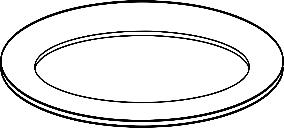 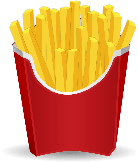 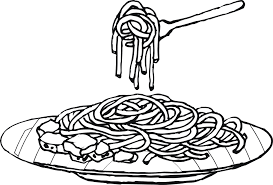 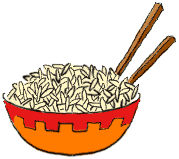 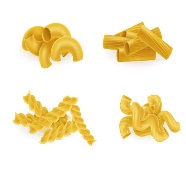 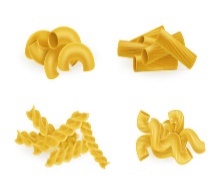 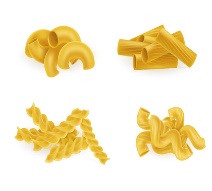 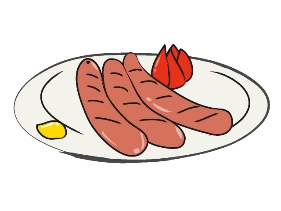 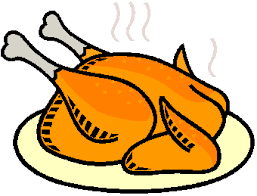 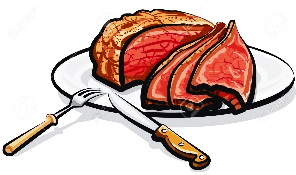 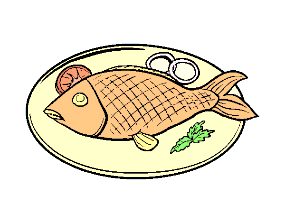 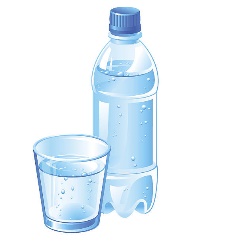 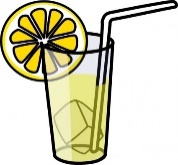 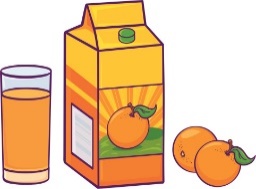 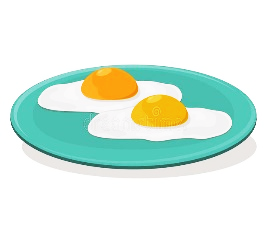 2) Answer.a) What’s your favourite food?             It’s  ____________________ and ___________________.b) And to drink, what do you like?        I like ____________________.ANSWER KEYEXERCISE 1pasta / rice / spaghetti / chipsmeat / chicken / fish / sausageseggs / juice / lemonade / waterEXERCISE 2SuggestionIt’s sausages and chips.I like water.Name: ____________________________    Surname: ____________________________    Nber: ____   Grade/Class: _____Name: ____________________________    Surname: ____________________________    Nber: ____   Grade/Class: _____Name: ____________________________    Surname: ____________________________    Nber: ____   Grade/Class: _____Assessment: _____________________________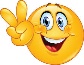 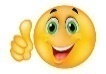 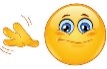 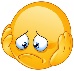 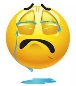 Date: ___________________________________________________    Date: ___________________________________________________    Assessment: _____________________________Teacher’s signature:___________________________Parent’s signature:___________________________